Ahoj děti,protože máme naší školku zavřenou, nemůžeme se vidět a společně pracovat, posíláme vám obrázky a náměty na tvoření na tento týden k tématu " Co to zvoní? Budíček."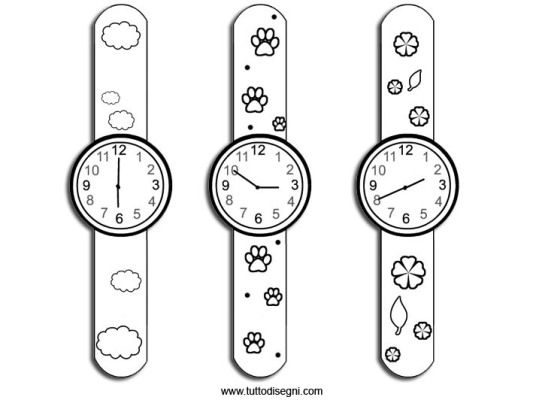 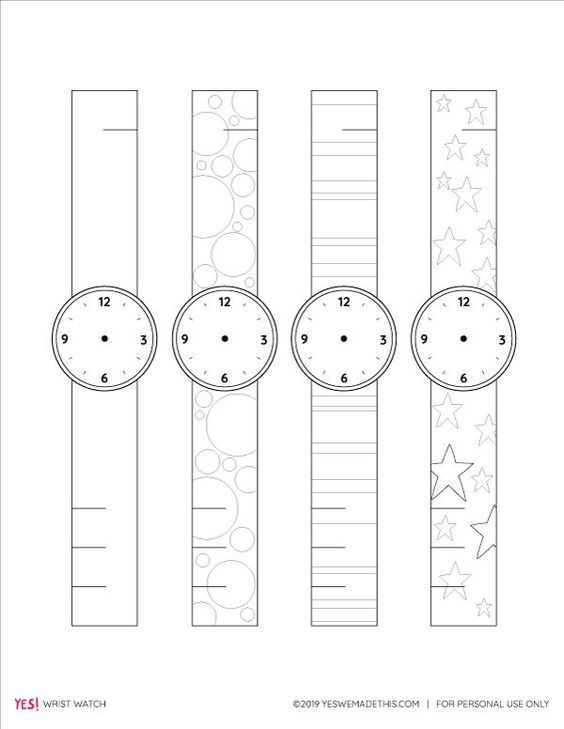 Dokreslíte hodinkám ručičky? Šikovné děti zvládnou určitě.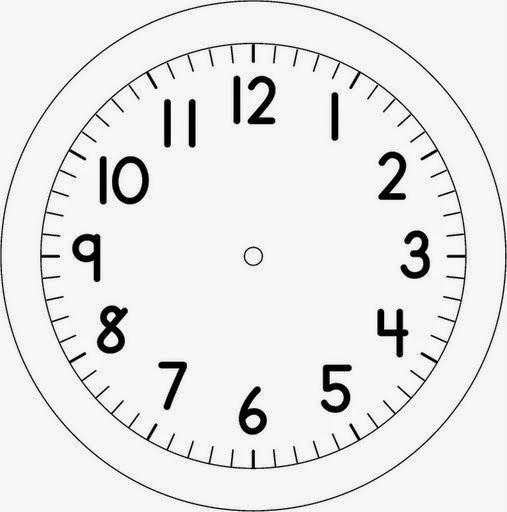 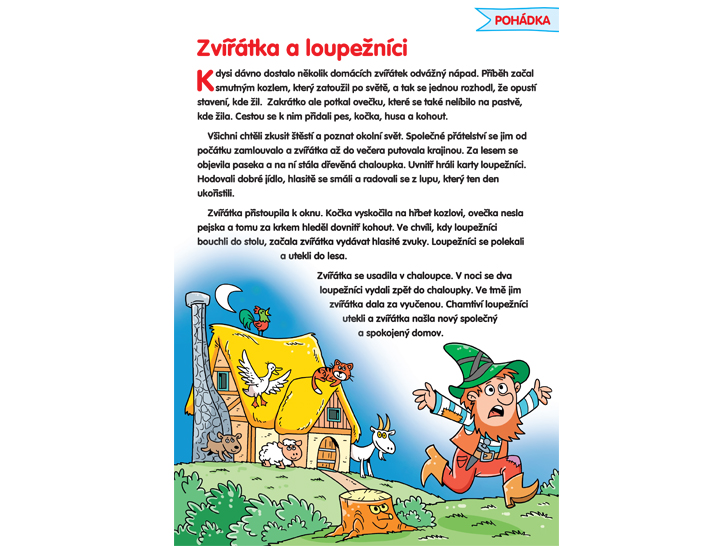 Podle obrázků si převyprávějte tuto pohádku s maminkou nebo s tatínkem.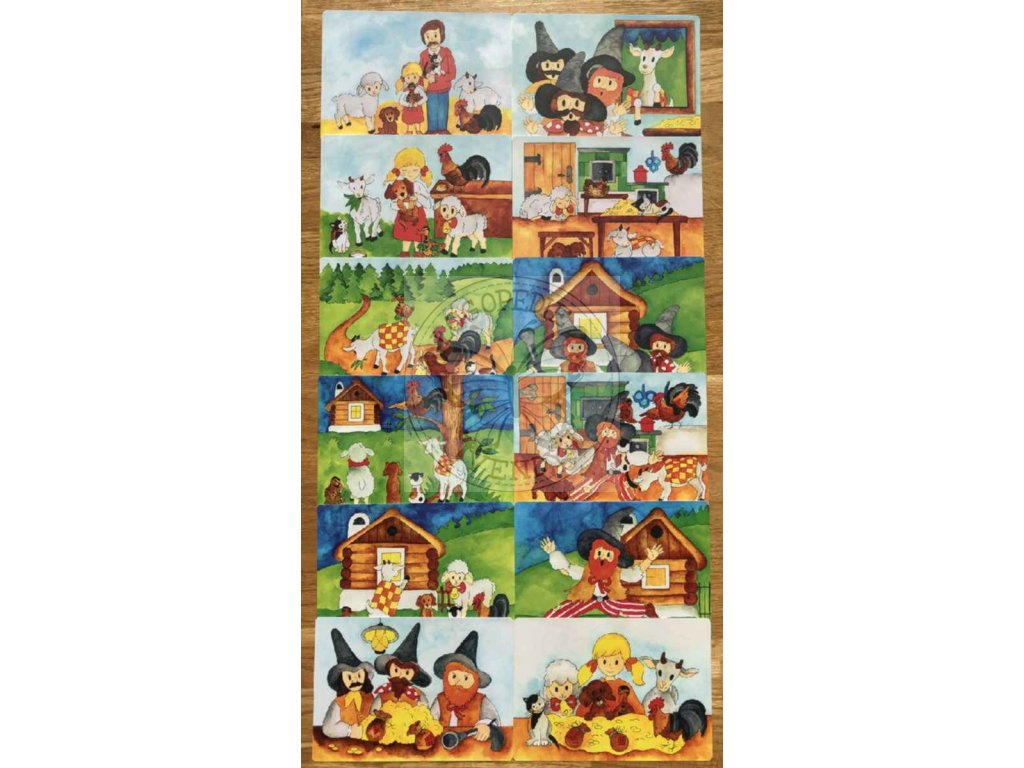 BÁSNIČKA BUDÍKPOSLOUCHEJ, JAK BUDÍK TIKÁ,TIK TAK, TIK TAK, TIK TAK, TIK.KAŽDÉ RÁNO VESELE,VYTÁHNE MĚ Z POSTELE.